Японская водолечебница Керрен
Далянь
Стоимость действительна до 31.12.2019
Заезды:  ежедневноЯпонский международный лечебно-оздоровительный комплекс «Kerren» - современный комплекс (работает с октября 2003 г.),  построен японской компанией "KVAN YUET", которая после проведения геологической разведки обнаружила и разработала горячий подземный источник на глубине 1580 метров. Токийский Центральный институт горячего источника Японии дал заключение, что состав воды уникален, насыщен высоким содержанием солей магния, калия, натрия и другими минеральными соединениями (минерализация 5,68 г/л), которые дают ярко выраженный лечебный эффект при заболеваниях опорно-двигательного аппарата, невралгиях, стрессах, заболеваниях дыхательных путей, пищеварительного тракта и воспалительных  процессах.      В  комплексе имеются: отель с комфортабельными номерами (в номере: холодильник, телевизор, фен, шкаф, мини-бар, сейф, пижама), отделенный  от лечебно-оздоровительной зоны стеклянным переходом, кабинеты врачей, кабинеты лечебного массажа. А также: 6 бассейнов, 5 из них с минеральной водой разной температуры, один из них гидромассажный, есть термальный бассейн под открытым небом (температура воды в бассейнах от 18 до 49 градусов) и большой плавательный бассейн с морской водой; традиционные китайские бочки с молоком, вином, травами; агатовая, хрустальная, глиняная, а также финская и турецкая сауны; тренажерный зал; зал пилинга, косметология, массажные кабинеты; большой концертный зал, где каждый вечер даются представления китайскими артистами; кинозалы; ресторан с бесплатным вечерним шведским столом, где можно отведать блюда китайской кухни; японский ресторан, бары; комната отдыха.Бесплатно для пользования гостей:- ежедневно и без ограничений во времени: бассейн  и  с бассейн  термальной минеральной водой;- бассейны: с минеральной водой разной температуры, гидроаэромассажный, термальный бассейн под открытым небом (температура воды в бассейнах от 26 до 45 градусов) и большой плавательный бассейн с минеральной водой;- тренажерный зал;-  агатовая сауна, хрустальная сауна,  глиняная сауна;
- ресторан китайской кухни: завтрак, вечером бесплатный шведский стол (23:30-00:30);- комната отдыха.Японская     водолечебница «Кеrren» находится на побережье Желтого моря  недалеко от комплекса «Морской Замок», в 40 минутах езды от центра города. От моря отделен парком. В центре проводится лечение следующих заболеванийЗаболевания опорно-двигательного аппарата (остеохондроз, остеопороз, артроз, артрит, миофасциальные синдромы).Заболевания сердца (ишемическая болезнь сердца, стенокардия, нарушение сердечного ритма, постинфарктный кардиосклероз, недостаточность кровообращения I и II степени);Сосудистая патология (атеросклероз сосудов, гипертоническая болезнь I и II степени, ангиопатия (диабетическая и атеросклеротическая), варикозное -расширение вен, хронический флебит).Сахарный диабет (не инсулинозависимый, полинейроангиопатия).Заболевания органов дыхания (хронический ринит, тонзиллит, ларингит, хронический бронхит, хроническая пневмония, бронхиальная астма).Болезни желудочно-кишечного тракта (гастрит, колит, дискенезия желчно-выводящих путей, панкреатит, холецистит, хронический гепатит).Заболевания почек и мочевыводящих путей (мочекаменная болезнь, хронический пиелонефрит, хронический гломерулонефрит, цистит).Заболевания половой сферы (хронические воспалительные заболевания половых органов мужчин и женщин, мужское и женское бесплодие, импотенция).Анемия.Последствия нарушений мозгового кровообращения (восстановление работоспособности и жизненной активности).Заболевания кожи (псориаз, экзема, дермиты).Синдром хронической усталости, последствия стрессовых состояний, нарушение сна,  восстановление баланса.Ожирение, лишний  вес, нормализация обмена веществ.Витилиго  - заболевание,  официально  которое  не  лечится,  но      китайские       методы   помогают  восстановить  выработки  гормона. Заболевания печени. Косметология: омоложение лица с помощью иглотерапии; подтяжка лица иголками (Безопасный и безболезненный нехирургический метод уменьшения признаков старения, является превосходной альтернативой косметических операций. Эта процедура безболезненна и не имеет побочных эффектов, а также не требует восстановительного периода. При иглотерапии на лицо наблюдается разглаживание морщин, исчезновение темных кругов под глазами, подтягиваются веки, сходит отечность, укрепляется овал лица, отмечено увлажнение кожи за счет притока крови и лимфы к ее поверхности и улучшение состояния мышечных волокон за счет выработки коллагена, исчезновение угрей за счет устранения гормонального дисбаланса. Из истории традиционной китайской медицины известно, что лечение паралича лицевого нерва методом иглотерапии дает очень хороший результат, помимо этого, отмечается ярко выраженный омолаживающий эффект лица. Позднее была разработана методика омоложения лица с помощью иглоукалывания, при применении которой омолаживается не только лицо, но и весь организм, поскольку убираются некоторые застойные явления движения энергии «ци». Отмечено не только омоложение лица, но и выравнивание гормонального дисбаланса, снятие эмоционального напряжения, улучшение пищеварения. Рекомендуемый курс иглоукалывания 10-12 процедур.  Косметическое иглоукалывание противопоказано при высоком артериальном давлении и повреждениях на коже. Применяется косметика только из натуральных китайских трав.) Общее очищение и омоложение организма проходят обычно все, приехавшие в оздоровительный комплекс.
Лечебные туры в Японскую водолечебницу Керрен рекомендуем от 14 дней. Стоимость за номер за ночь на 2019 год, USD
В стоимость включено:
- проживание в отел при водолечебнице Керрен;
- питание с завтрак и поздний ужин
- если цена с лечением (лечебная неделя – 6 дней , в воскресенье – выходной): диагностика, массажи, иглоукалывание, банки, прием травяных отваров..Дополнительно оплачивается:
- однократная виза в Китай: 80 дол/чел – срок оформления 7 дней;
- международный перелет (стоимость международного перелета Вы можете запросить у нашего менеджера);
- внутренний авиа перелет или ж/д переезд Пекин-Далянь-Пекин (стоимость Вы можете запросить у нашего менеджера);
- трансферы;
- лечение, если цена указана без (ориентировочная стоимость 2000 дол с человека на 14 дней);
- страховка.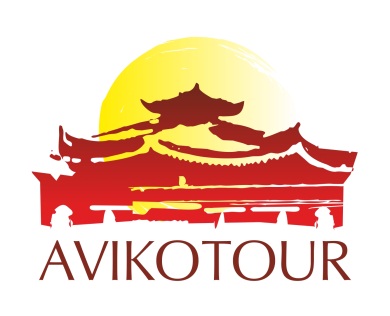 ООО «Авико Тур» 01021, Украина, г. Киев, ул. Липская 15ВТел./Факс: 044 253 85 25, Email: info@aviko-tour.com.ua www.aviko-tour.com.ua«Aviko Tour» LTD., Ukraine, Kiev, Lipskaya street, 15VTel./Fax: 044 253 85 25, Email: info@aviko-tour.com.ua www.aviko-tour.com.uaОтель/санаторийРазмещениеПроживание с лечениемПроживание без леченияотель при водолечебнице KerrenStandard DBL264100отель при водолечебнице KerrenStandard SNGL18084отель при водолечебнице KerrenEx. Bedпод запроспод запрос